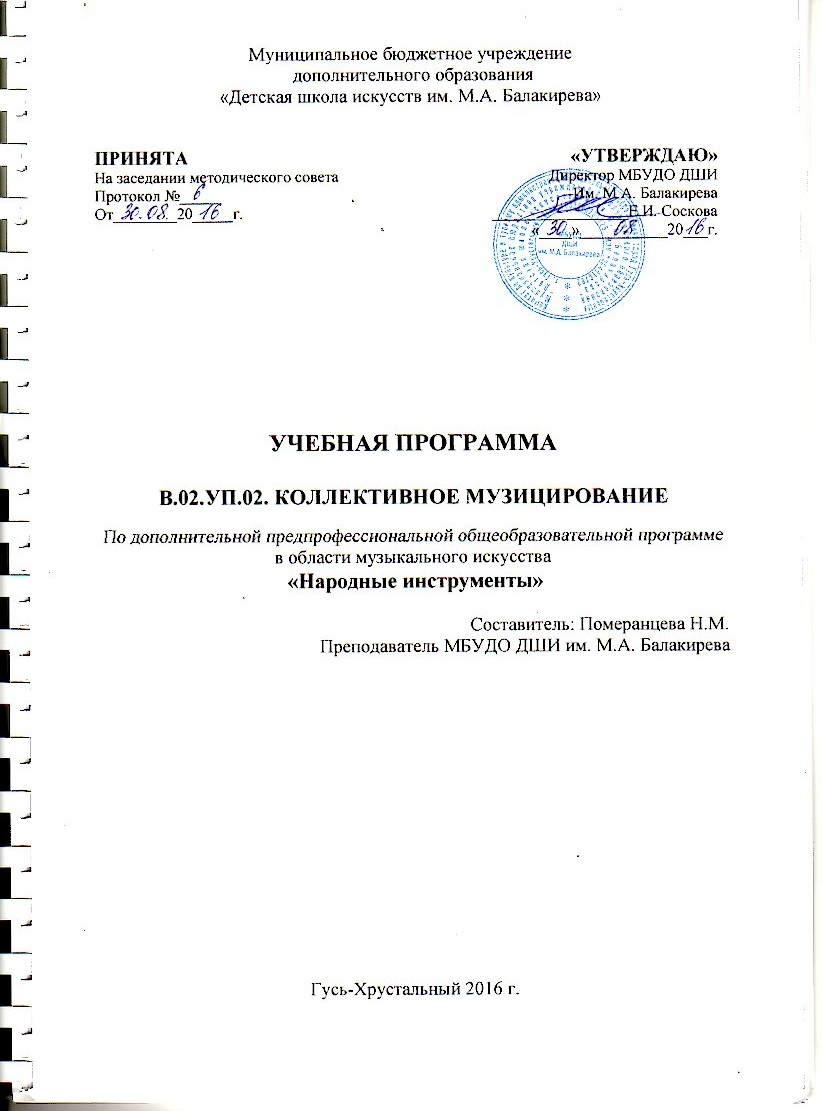 Структура программы учебного предмета1.	Пояснительная запискаХарактеристика учебного предмета, его место и роль в образовательном процессе;Срок реализации учебного предмета;Объем учебной нагрузки и ее распределение;Форма проведения учебных аудиторных занятий;Цель и задачи учебного предмета;Методы обучения;Описание материально-технических условий реализации учебного предмета. Содержание учебного предметаСведения о затратах учебного времени;Основные репертуарные принципы;Требования по годам обучения.Требования к уровню подготовки обучающихсяФормы и методы контроля, система оценокАттестация: цели, виды, формы, содержание.Критерии оценок.Методическое обеспечение учебной программыОрганизация учебного процесса;Методические рекомендации педагогическим работникам;Рекомендации по организации самостоятельной работы обучающихся;Ознакомление с основами дирижерского искусства;Дидактическое обеспечение.Списки рекомендуемой учебной и нотной литературыМетодическая литература;Учебная литература (партитуры).1.     Пояснительная записка1. Характеристика учебного предмета, его место и роль в образовательном процессеПрограмма учебного предмета «Коллективное музицирование» составлена на основе и с учетом федеральных государственных требований к дополнительным предпрофессиональным общеобразовательным программам в области музыкального искусства «Народные инструменты», а также на основе Программы для детских музыкальных школ (музыкальных отделений школ искусств) «Оркестровый класс», рекомендованной к использованию Министерством культуры СССР в 1990 году.Коллективное музицирование – учебный предмет, который входит в вариативную часть учебного плана дополнительных предпрофессиональных общеобразовательных программ в области музыкального искусства при условии реализации в школе различных видов музыкальных инструментов.Создание оркестрового коллектива является первоочередной задачей образовательного учреждения. Решение этой задачи возможно лишь при продуманном, пропорциональном планировании контингента школы, а также: наличии квалифицированных педагогических кадров, достаточно развитых материально-технических и других условиях реализации предпрофессиональных программ.В работу оркестрового класса необходимо вовлекать учащихся, обучающихся на различных русских народных инструментах (домра, балалайка, гитара, аккордеон, баян). Распределение учащихся по группам для проведения занятий планируется на каждый учебный год. Необходимо стремиться к пропорциональному соотношению всех групп оркестра. Количество групп определяется в зависимости от состава оркестрового коллектива в школе.2. Сроки реализации учебного предметаПо образовательным программам с восьмилетним сроком обучения к занятиям  привлекаются учащиеся 1-4 классов. По образовательным программам с пятилетним сроком обучения к занятиям в оркестре привлекаются учащиеся 1-2 классов.3. Объем учебной нагрузки и ее распределение, предусмотренный учебным планом образовательного учреждения на реализацию предмета «Коллективное музицирование»:Срок обучения - 8 летТаблица 1Срок обучения - 5 летТаблица 2Предлагаемая недельная нагрузка по предмету «Коллективное музицирование» 2-3 часа в неделю, в соответствии с учебным планом детской школы искусств. Детская школа искусств определяет время, необходимое для планомерной и целенаправленной работы оркестрового класса. Эти часы могут быть использованы как на занятия по группам (в мелкогрупповой или групповой форме), так и на сводные занятия (консультации). Кроме того, на сводные занятия оркестра учебные планы предусматривают дополнительно 1-2 часа в месяц.Консультации проводятся с целью подготовки обучающихся к концертам, творческим конкурсам и другим мероприятиям по усмотрению   учебного заведения. 4. Форма проведения учебных аудиторных занятий: групповая (от 10 человек). Рекомендуемая продолжительность урока – 45 минут.5. Цель и задачи учебного предмета «Коллективное музицирование»Цель предмета «Коллективное музицирование» не противоречит общим целям образовательной программы и заключается в следующем: развитие музыкально-творческих способностей учащегося на основе приобретенных им знаний, умений и навыков в области ансамблевого исполнительства. Программа направлена на решение следующих задач:применение в оркестровой игре практических навыков игры на инструменте, приобретенные в специальном классе;понимание музыкального произведения – его основной темы, подголосков, вариаций и т. д., исполняемые как всем оркестром, так и отдельными оркестровыми группа;стимулирование развития эмоциональности, памяти, мышления, воображения и творческой активности при игре в оркестре;формирование у обучающихся комплекса исполнительских навыков, необходимых для оркестрового музицирования;расширение кругозора учащегося путем ознакомления с репертуаром оркестра русских народных инструментов;решение коммуникативных задач (совместное творчество обучающихся разного возраста, влияющее на их творческое развитие, умение общаться в процессе совместного музицирования, оценивать игру друг друга);развитие чувства ансамбля (чувства партнерства при игре в оркестре), артистизма и музыкальности;обучение навыкам самостоятельной работы, а также навыкам чтения с листа;приобретение обучающимися опыта творческой деятельности и публичных выступлений в сфере оркестрового музицирования;формирование у наиболее одаренных выпускников профессионального исполнительского комплекса участника оркестра.Учебный предмет «Коллективное музицирование» неразрывно связан с учебным предметом «Специальность», а также со всеми предметами дополнительной предпрофессиональной общеобразовательной программы в области искусства «Народные инструменты».Предмет «Коллективное музицирование» расширяет границы творческого общения инструменталистов-народников, привлекая к сотрудничеству исполнителей на различных инструментах. Обучение игре в оркестре способствует развитию эстетических вкусов, прививает практические знания и навыки, необходимые для участия в профессиональных коллективах и непрофессиональных творческих музыкальных коллективах. Занятия в оркестре – накопление опыта коллективного музицирования.6. Методы обученияВыбор методов обучения по предмету «Коллективное музицирование» зависит от:возраста учащихся;их индивидуальных способностей;от состава оркестра;от количества участников оркестра.Для достижения поставленной цели и реализации задач предмета используются следующие методы обучения:словесный (рассказ, объяснение, разбор, анализ музыкального материала);метод показа (показ педагогом игровых движений, исполнение педагогом оркестровых партий с использованием многообразных вариантов показа, знакомство с дирижерским жестом);объяснительно-иллюстративный (педагог играет оркестровые партии и попутно объясняет); репродуктивный метод (повторение участниками оркестра игровых приемов по образцу преподавателя);частично-поисковый (ученики участвуют в поисках решения поставленной задачи);демонстрационный (прослушивание записей, просмотр видеозаписей выдающихся оркестровых коллективов и посещение концертов для повышения общего уровня развития обучающихся.)Предложенные методы работы с оркестром народных инструментов в рамках предпрофессиональной образовательной программы являются наиболее продуктивными при реализации поставленных целей и задач учебного предмета и основаны на проверенных методиках и сложившихся традициях оркестрового исполнительства на русских народных инструментах.Описание материально-технических условий реализации учебного предмета Материально-техническая база образовательного учреждения должна соответствовать санитарным и противопожарным нормам, нормам охраны труда.Для реализации образовательной программы необходимо наличие в кабинете необходимых принадлежностей:Достаточное количество оркестровых русских народных инструментов и набора медиаторов для струнной группы, набора шумовых инструментов и перкуссии, а так же должны быть созданы условия для их содержания, своевременного обслуживания и ремонта.Подставки под ноги или разноуровневые стулья для каждого участника оркестра.Пульты (подставки для нот) для обеспечения максимально комфортных условий для чтения нотных текстов – не менее одного на трех участников.Электронный или акустический камертон для точной и удобной настройки инструментов.Учебные аудитории должны иметь звуковую изоляцию.Участники оркестрового коллектива должны быть обеспечены сценическими костюмами.Для оборудования класса также необходимо наличие фортепиано, аудио и видео оборудования, нотной и методической литературы. В школе желательно иметь концертный зал, оборудованный одеждой сцены, световым и звуковым оборудованием. 2. Содержание учебного предмета1. Сведения о затратах учебного времени, предусмотренного на освоение учебного предмета «Коллективное музицирование», на максимальную, самостоятельную нагрузку обучающихся и аудиторные занятия:Срок обучения – 8 (9) летАудиторные занятия: с 1 по 4 класс – 2 часа в неделю.Срок обучения – 5 (6) летАудиторные занятия: со 1 по 2 класс – 2 часа в неделю.Объем времени на самостоятельную работу определяется с учетом сложившихся педагогических традиций и методической целесообразности.Виды внеаудиторной работы:выполнение домашнего задания;подготовка к концертным выступлениям;посещение учреждений культуры (филармоний, театров, концертных залов и др.);участие обучающихся в концертах, творческих мероприятиях и культурно-просветительской деятельности образовательного учреждения и др.Учебный материал распределяется по годам обучения – классам. Каждый класс имеет свои дидактические задачи и объем времени, предусмотренный для освоения учебного материала.2. Основные репертуарные принципы В репертуар оркестрового класса необходимо включать произведения русской, советской и зарубежной музыкальной литературы различных жанров и форм. Большое воспитательное значение имеет работа над обработками народных песен и танцев, полифонией, переложениями классической музыки для оркестра русских народных инструментов. Репертуарный список включает в себя произведения для оркестра русских народных инструментов, произведения для солиста в сопровождении оркестра, произведения для хора и оркестра. Репертуарный список не является исчерпывающим. Руководитель оркестрового класса может по своему усмотрению пополнять его новыми, вновь издаваемыми сочинениями, соответствующими музыкально-исполнительским возможностям учащихся, обрабатывать и делать переложения произведений для того состава оркестра, который имеется в школе.Подбор необходимого, интересного нотного материала, соответствующего уровню подготовки оркестра, является одним из важных факторов его успешной работы. Учитывая  наличие в оркестре учащихся разных классов и их различную подготовку, руководитель должен подбирать произведения, доступные по содержанию и техническим трудностям для каждого оркестранта. Завышение репертуара ведет к загрузке учащихся утомительной и неинтересной работой, что значительно снижает их интерес к занятиям.В течение учебного года в оркестровом классе необходимо выучить 4-6 произведений. На занятиях оркестра большое внимание следует уделять развитию у учащихся навыков чтения нот с листа. В целях постепенного и планомерного развития этого навыка рекомендуется начинать работу с легких произведений, с минимальным количеством знаков альтерации и простым ритмическим рисунком.При чтении нот с листа необходимо выполнять элементарные требования данной партитуры, чтобы получить правильное представление о содержании и форме исполняемого произведения. Важно помнить, что количество проработанных произведений, их разнообразие по жанру, форме, фактуре и характеру имеет большое значение не только в расширении музыкального кругозора обучающихся, но и в развитии навыков чтения нот с листа.Особое внимание требует разбор и разучивание полифонических пьес. Их исполнение имеет большое музыкально-воспитательное значение и способствует развитию слуховых представлений и музыкального мышления. Рекомендуется широко использовать в репертуаре оркестра богатейшую русскую подголосочную полифонию, а также произведения классиков и лучшие произведения современных композиторов. 3. Требования по годам обученияВ течение учебного года планируется ряд творческих показов: открытые репетиции для родителей и преподавателей, отчетные концерты, мероприятия по пропаганде музыкальных знаний (концерты-лекции в общеобразовательных школах, в досуговых учреждениях, домах детского творчества и пр.), участие в смотрах-конкурсах, фестивалях, концертно-массовых мероприятиях.В оркестровой игре так же, как и в сольном исполнительстве, требуются определенные музыкально-технические навыки владения инструментом, навыки совместной игры, такие, как:сформированный комплекс умений и навыков в области коллективного творчества – оркестрового исполнительства, позволяющий демонстрировать в оркестровой игре единство исполнительских намерений и реализацию исполнительского замысла;навыки по решению музыкально-исполнительских задач оркестрового исполнительства, обусловленных художественным содержанием и особенностями формы, жанра и стиля музыкального произведения.Годовые требованияПервый год обучения (1 класс)Освоение первоначальных игровых навыков на основных инструментах оркестра (домры малые, балалайки примы, баяны) и их оркестровых разновидностях (домра альт, балалайка секунда, басовая группа). Овладение основными навыками техники игры (посадка, способы звукоизвлечения, аппликатура) учащимися не специальных классов. Развитие навыков коллективной игры, навыков самостоятельного разбора оркестровых партий.Формирование умения исполнять свою партию, следуя замыслу автора и требованиям руководителя оркестра.Овладение знаниями профессиональной терминологии, необходимой на данном этапе.Знакомство с дирижерским жестом, овладение навыком начинать и заканчивать игру по дирижерскому жесту.Примерный репертуарный списокШироков А. Маленькая приветственная увертюра.рнп «Ах ты, береза». Обр. В. Подъельского.Легар Ф. Вальс.Будашкин Н. Полька. Инстр. О. Суриной.Кабалевский Д. Кавалерийская. Инстр. О. Суриной.Второй год обучения (2 класс)Дальнейшее совершенствование технических возможностей в овладении музыкальных инструментов, усложнение репертуара за счет введения новых приемов игры.Формирование умения разучивать партии в группах однородных инструментов и самостоятельно; умения слышать подголоски, партии солиста и аккомпанемента, навыков понимания дирижерского жеста.Выработка устойчивой ритмичности в умеренных темпах.Развитие навыков оркестрового исполнительства и артистичности.Знакомство с музыкальными жанрами, с творчеством композиторов, с лучшими исполнителями и оркестровыми коллективами, прослушивание их игры в записях.Примерный репертуарный списокШтраус И. Полька-пиццикато. Инстр. О. Суриной.Сперанский И. Ах, улица широкая.Чекалов П. Посвещение. Музыка из к/ф «На родине В. Шукшина». Инстр. О. Суриной.Мыльников А. Добры молодцы и красны девицы. рнп «Как при лужку». Обр. А. Зверева.Третий год обучения (3 класс)Совершенствование навыков ансамблевой игры в произведениях более сложной фактуры, синхронного выполнения игровых приемов, достижения унисона в исполняемой партии.Выработка ритмической устойчивости в более быстрых и медленных темпах с более сложным ритмическим рисунком.Знание основных схем дирижирования.Знакомство с главными компонентами музыкального языка (ритм, высота, ладовое тяготение, мелодия, аккомпанемент).Освоение средств выразительного исполнения (фразировка, динамика, артикуляция, тембровое сопоставление).Примерный репертуарный списокБудашкин Н. Воспоминание. Инстр. О. Суриной.Купревич В. Путешествие в Мосальск.Цыганков А. Песня. Инстр. О. Суриной.Цветков В. Интермеццо.Рнп «При долинушке». Обр. Б. Феоктистова. Инстр. О. Суриной.Четвертый год обучения (4 класс)Грамотное чтение нотных текстов по партиям.Владение основными способами звукоизвлечения, разновидностями атаки звука, артикуляционными приемами, рационального применения аппликатуры.Умение определять и преодолевать технические трудности в оркестровых партиях, проникать в эмоционально-образное содержание разучиваемого произведения.Умение начинать игру по ауфтакту, выполнять динамику и изменения темпа по дирижерскому жесту.Умение анализировать музыкальное произведение, определять форму построения. Знания об инструментах оркестра русских народных инструментов и оркестровых коллективах.Умение применять практические навыки игры на народных музыкальных инструментах. Владение основными аппликатурными схемами.Понимать форму музыкального произведения.Умение слышать друг друга, исполнять свою партию, следуя замыслу и трактовке руководителя оркестра.Исполнение репертуара повышенной сложности, исполнение ведущих партий сводного состава оркестра.Знание основ безопасности при игре на оркестровых инструментах.Формирование навыка сценического поведения в условиях концерта.Примерный репертуарный списокКонов В. Попурри.Дербенко Е. Русская песня.Биберган В. Ария.рнп «Семеновна». Обр. А. Громова. Френкель Я. «Погоня» из к/ф «Новые приключения неуловимых». Инстр. О. Суриной. Дунаевский. Увертюра к к/ф «Дети капитана Гранта». Переложение для двух баянов Б. Слюсаря. Инстр. О. Суриной.Гусев В. Дождь идет. Рахманинов С. Итальянская полька.рнп «Ой вьюн над водой». Обр. В. Китова.Дитель В. Фантазия на тему рнп «Коробейники». Обр. М. Рожкова, Г. Митяева. Инстр. О. Суриной.3. Требования к уровню подготовки обучающихсяЗа время обучения в оркестровом классе у учащихся должен быть сформирован комплекс знаний, умений и навыков, необходимых для совместного музицирования, а именно:знание начальных основ оркестрового искусства, художественно-исполнительских возможностей оркестра русских народных инструментов;знание профессиональной терминологии;навыки коллективного оркестрового исполнительского творчества, в том числе отражающие взаимоотношения между солистом и оркестром;навыки исполнения партии в оркестровом коллективе в соответствии с замыслом композитора и требованиями дирижера; чтение нот с листа;навыки понимания дирижерского жеста;умение понимать музыкальное произведение, исполняемого оркестром в целом и отдельными группами; умение слышать тему, подголоски, сопровождение;умение грамотно проанализировать исполняемое оркестровое произведение.Знания и умения, полученные учащимися в оркестровом классе, необходимы выпускникам впоследствии для участия в различных непрофессиональных творческих музыкальных коллективах, а также для дальнейших занятий в оркестровых классах профессиональных учебных заведений.Выступление оркестра рассматривается как вид промежуточной аттестации. В конце первого и второго полугодия учебного года руководитель оркестрового класса выставляет учащимся оценки. При этом учитывается общее развитие ученика, его активность и успехи в освоении навыков оркестровой игры, соблюдение оркестровой дисциплины.4. Формы и методы контроля, система оценок1. Аттестация: цели, виды, форма, содержаниеВ программе обучения оркестра используются две основные формы контроля успеваемости – текущая и промежуточная.Методы текущего контроляоценка за работу в классе;текущая сдача партий;контрольный урок в конце каждой четверти.Виды промежуточного контроляпереводной зачет при переходе в следующий класс и по окончании освоения предмета.Учет успеваемости учащихся проводится преподавателем на основе текущих занятий, их посещений, индивидуальной и групповой проверки знаний оркестровых партий. При оценке учащегося учитывается также его участие в выступлениях коллектива. Повседневно оценивая каждого ученика, педагог, опираясь на ранее выявленный им уровень подготовленности каждого ребенка, прежде всего, анализирует динамику усвоения им учебного материала, степень его прилежания, всеми средствами стимулируя его интерес к учебе.При выведении итоговой (переводной) оценки учитывается следующее:оценка годовой работы ученика;оценка на зачете по сдаче партий;другие выступления ученика в течение учебного года.2. Критерии оценок По итогам исполнения программы на зачете выставляется оценка по пятибалльной системе:5 (отлично) – регулярное посещение занятий по оркестру, отсутствие пропусков без уважительных причин, знание своей партии во всех произведениях, разучиваемых в оркестровом классе, активная эмоциональная работа на занятиях, участие на всех концертах коллектива;4 (хорошо) – регулярное посещение занятий по оркестру, отсутствие пропусков без уважительных причин, активная работа в классе, сдача партии всей программы при недостаточной проработке трудных технических фрагментов, участие в концертах оркестра;3 (удовлетворительно) – нерегулярное посещение занятий по оркестру, пропуски без уважительных причин, пассивная работа в классе, незнание некоторых партитур в программе при сдаче партий, участие в обязательном отчетном концерте школы в случае пересдачи партий;2 (неудовлетворительно) – пропуски занятий без уважительных причин, неудовлетворительная сдача партий в большинстве партитур всей программы, недопуск к выступлению на отчетный концерт;«зачет» (без отметки) – отражает достаточный уровень подготовки и исполнения на данном этапе обучения.Данная система оценки качества исполнения является основной. В зависимости от сложившихся традиций и с учетом целесообразности оценка качества исполнения может быть дополнена системой «+» и «-», что даст возможность более конкретно отметить выступление учащегося.Фонды оценочных средств призваны обеспечивать оценку качества приобретенных выпускниками знаний, умений и навыков, а также степень готовности учащихся выпускного класса к возможному продолжению профессионального образования в области музыкального искусства.5. Методическое обеспечение учебного процесса1. Организация учебного процессаРабота руководителя оркестрового класса распределяется по следующим этапам: изучение произведений по партитуре и подготовка к работе с оркестром (в частности, подготовка партий), проведение учебных занятий   по группам, сводных занятий, а также репетиций и концертов.Работа оркестрового класса в течение учебного года ведется по заранее намеченному плану. В плане указывается репертуар для изучения на текущий год, определяется примерное количество выступлений оркестра. При этом учитываются возможности учеников, подготовленность к занятиям в оркестре учащихся разных классов. Неоправданное завышение программы препятствует прочному усвоению учащимися навыков оркестровой игры, ведет к перегрузке и снижает интерес к занятиям.Целесообразно участие в детском оркестре педагогов отделения народных инструментов – это способствует более успешной работе. Пример совместного музицирования преподавателей и учащихся поднимает уровень исполнительства, ведет к лучшему взаимопониманию преподавателей и учеников.В школьном оркестре желательно участие пианиста-концертмейстера, особенно при отсутствии басовой группы. Фортепиано уплотняет звучность оркестра, создает интонационно чистую основу произведения, помогая учащимся в овладении интонацией.По усмотрению педагога могут использоваться клавишные электронные инструменты. В зависимости от качества инструмента им можно заменять группу духовых.В течение года руководитель оркестрового класса должен подготовить с коллективом 4-6 разнохарактерных произведений, которые рекомендуется исполнять в различных концертах. В целях более продуктивной работы и подготовки большего количества произведений целесообразна организация разучивания оркестровых партий с помощью педагогов отделения народных инструментов.2. Методические рекомендации педагогическим работникамОбъем самостоятельной работы учащихся определяется с учетом минимальных затрат на подготовку домашнего задания (параллельно с освоением детьми программы основного общего образования), с опорой на сложившиеся в учебном заведении педагогические традиции и методическую целесообразность, а также индивидуальные способности ученика.Педагогу по оркестру можно рекомендовать частично составить план занятий с учетом времени, отведенного на оркестр для индивидуального разучивания партий с каждым учеником. На начальном этапе работы с  оркестром рекомендуется проводить репетиции в мелкогрупповых занятиях, умело сочетать и чередовать состав. Также можно предложить использование часов, отведенных на консультации, предусмотренные учебным планом. Педагог должен иметь в виду, что формирование оркестра иногда происходит в зависимости от наличия конкретных инструменталистов в учебном заведении. При определенных условиях допустимо участие в оркестре учеников разных классов (младшие – средние, средние – старшие). В данном случае педагогу необходимо распределить партии в зависимости от степени подготовленности учеников.В целях расширения музыкального кругозора и развития навыков чтения нот с листа желательно знакомство учеников с большим числом произведений, не доводя их до уровня концертного выступления.На начальном этапе обучения важнейшим требованием является ясное понимание учеником своей роли и значения своих партий в исполняемом произведении в оркестре.Педагог должен обращать внимание на настройку инструментов, правильное звукоизвлечение, сбалансированную динамику, штриховую согласованность, ритмическую слаженность и четкую, ясную схему формообразующих элементов.При выборе репертуара для оркестра педагог должен стремиться к тематическому разнообразию, обращать внимание на сложность материала, ценность художественной идеи, качество инструментовок и переложений для конкретного состава, а также на сходство диапазонов инструментов, на фактурные возможности данного состава. Грамотно составленная программа, профессионально, творчески выполненная инструментовка – залог успешных выступлений.В звучании оркестра немаловажным моментом является размещение исполнителей (посадка оркестра). Оно должно исходить от акустических особенностей инструментов, от необходимости музыкального контактирования между участниками оркестра.3. Рекомендации по организации самостоятельной работы обучающихсяУчащийся должен тщательно выучить свою индивидуальную партию, обращая внимание не только на нотный текст, но и на все авторские указания, после чего следует переходить к репетициям с партнером по ансамблю. После каждого урока с преподавателем ансамбль необходимо вновь репетировать, чтобы исправить указанные преподавателем недостатки в игре. Желательно самостоятельно ознакомиться с партией другого участника ансамбля. Важно, чтобы партнеры по ансамблю обсуждали свои творческие намерения, согласовывая их, друг с другом. Следует отмечать в нотах ключевые моменты, важные для достижения наибольшей синхронности звучания, а также звукового баланса между исполнителями.4. Ознакомление с основами дирижерского искусстваПередать участникам свои исполнительские замыслы руководитель оркестра может с помощью различных средств. Такими средствами являются: речь, пение, проигрывание партий на одном из инструментов, специфический язык дирижерских жестов.С помощью речи руководитель объясняет образно-смысловое содержание музыки, характер трактовки, силу звучания, указывает на допущенные ошибки и т. д., добиваясь точного выполнения своих творческих намерений и правильного воспроизведения нотного текста. Для большей убедительности он может напеть тот или иной отрывок или же сыграть его на инструменте. Это помогает быстрее достичь желаемого результата.Основным средством общения дирижера с оркестром, как на репетиции, так и во время концертного выступления является язык дирижерских жестов. Каждое движение нужно научить понимать на двух-трех занятиях, повторяя по нескольку раз. При этом обращать внимание на разницу между жестами, передающими различную по характеру, темпу, настроению и содержанию музыку. Когда оркестранты начнут достаточно уверенно зрительно воспринимать особенности жеста, чаще практиковать с ними игру по руке по нескольку тактов из различных пьес, добиваясь точного одновременного вступления и соответствия исполнения музыки жесту дирижера.Оркестрантов необходимо не только учить понимать указания дирижера, но и быстро выполнять их, помнить о них при исполнении музыки.5. Дидактическое обеспечениеВ ДШИ имеется библиотека для оркестра русских народных инструментов, содержащая около 30 единиц методических пособий и нотных сборников, а также переложения (инструментовки) для конкретного состава оркестра, выполненные руководителем оркестра. Все произведения, включенные в примерные репертуарные списки настоящей программы, имеются в наличии. Списки рекомендуемой учебной и нотной литературы1. Методическая литератураАверин В. А. История исполнительства на русских народных инструментах: Курс лекций. – Красноярск: гос. Ун-т.:Краноярс: КрасГУ, 2002. – 296 с.Акимов Ю. Школа игры на баяне. – М.: Советский композитор, 1989. – 208 с.Александров А. Школа игры на трехструнной домре. Изд. Музыка. – М.: Изд. Музыка, 1990. – 160 с.Басурманов А. П. Справочник баяниста / Под общей ред. Проф. Н. Я. Чайкина. – 2-е изд., испр. И доп. – М.: Советский композитор, 1986. – 424 с.Басурманов А. Самоучитель игры на баяне. – М.: Советский композитор, 1981. – 110 с.Буданков О., Вахутинский М., Петров В. Практический курс игры на русских народных духовых и ударных инструментах. – М.: Музыка, 1991. – 168 с.Дорожкин А. Самоучитель игры на балалайке. – М.: Изд. Музыка, 1982. – 95 с.Илюхин А. Самоучитель игры на балалайке. – М.: Музыка, 1980. – 150 с.Информационные бюллетень «Народник» № 1-58./Ред.-сост. В. Новожилов,  В. Петров. – М.: Музыка, 1998-2007.Имханицкий М. И. История исполнительства на русских народных инструментах. Учеб. Пособие для вузов и уч-щ. – М.: Изд-во РАМ им. Гнесиных, 2002. – 351 с.Имханицкий М. И. Становление струнно-щипковых народных инструментов в России. Учебное пособие. – М.: РАМ им. Гнесиных, 2008. – 360 с.Каргин А. Работа с самодеятельным оркестром русских народных инструментов. – М.: Музыка, 1982. – 159 с.Крылова Г. И. Азбука маленького баяниста. Для начального обучения игре на баяне детей 6-8 лет. Учебно-методическое пособие для преподавателей и учащихся детских музыкальных школ. В двух частях. Часть 1. Пособие для учителя./ Г. И. Крылова. – М.: ВЛАДОС-ПРЕСС, 2010. – 107 с. Крылова Г. И. Азбука маленького баяниста. Для начального обучения игре на баяне детей 6-8 лет. Учебно-методическое пособие для преподавателей и учащихся детских музыкальных школ. В двух частях. Часть 2. Пособие для учащихся./ Г. И. Крылова. – М.: ВЛАДОС-ПРЕСС, 2010. – 116 с. Нечепоренко П., Мельников В. Школа игры на балалайке. – М.: Музыка, 2004. – 184 с. Пересада А. Справочник домриста. – Краснодар: 1993.Семенов В. Современная школа игры на баяне. – М.: Музыка, 2003. – 216 с.Чунин В. Школа игры на трехструнной домре.– М.: Изд. Музыка, 2000.Чунин В. Современный русский народный оркестр. Методическое пособие для руководителей самодеятельных коллективов. – М.: Музыка, 1981. – 96 с.2. Учебная литература (партитуры)Класс1-4 классы Максимальная учебная нагрузка (в часах)360Количество часов на аудиторные занятия360Класс1-2 классыМаксимальная учебная нагрузка (в часах)66Количество часов на аудиторные занятия66